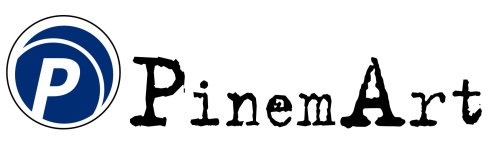                           LION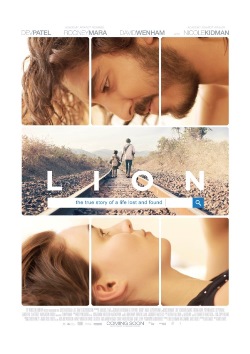 Vizyon Tarihi03.02.2017YönetmenGarth DavisOyuncularDev Patel, Nicole Kidman, David Wenham, Rooney MaraFilm Hakkında:Gerçek ve sıradışı bir hikayeden uyarlanan Lion; beş yaşındaki Hintli bir çocuğun tren garında abisini beklerken uyuyakalması ve ardından Calcutta’ya kadar seyahat etmesini konu alıyor. Bu inanılmaz öykü; kendi vatanından, ailesinden yüzlerce kilometre uzakta yaşama tutunması ve Avustralya’lı bir çiftin onu evlat edinmesinin ardından yetişkin bir yaşa geldiğinde ailesini arama serüvenini konu alıyor.                                                                  SILENCE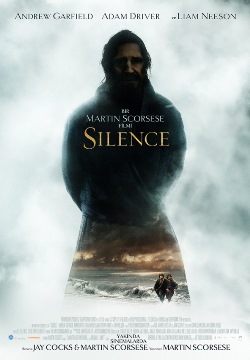 			Vizyon Tarihi17.02.2017YönetmenMartin ScorseseOyuncularLiam Neeson, Andrew Garfield, Adam DriverFilm Hakkında:17. yüzyılda yaşayan iki misyonerin çıktığı tehlikeli yolculukta yaşadıkları çarpıcı olayları konu alan filmin yönetmen koltuğunda Martin Scorsese yer alıyor.Japonya'da yaşayacakları şiddet ve baskı dolu günler ise onların yaşamını tamamen değiştirecektir. Filmin kadrosunda Andrew Garfield, Adam Driver, Liam Neeson, Tadanobu Asano, Issey Ogata, Ciaran Hinds, Yosuke Kubozuka ve Yoshi Oida yer alıyor.                           FOUNDER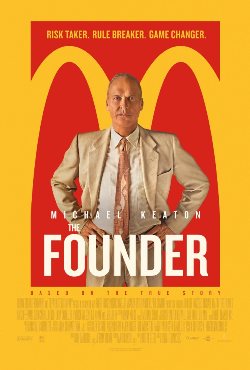 Vizyon Tarihi03.03.2017YönetmenJohn Lee HancockOyuncularMichael Keaton, Patrick Wilson, Linda CardelliniFilm Hakkında:Dünyanın en büyük fast food zinciri Mc Donalds’ın doğuşunu ve hızla yükselişini  ilginç öyküsünü konu alan filmin başrolleride Michael Keaton, Patrick Wilson ve Linda Cardellini yer alıyor.              THE SPACE BETWEEN US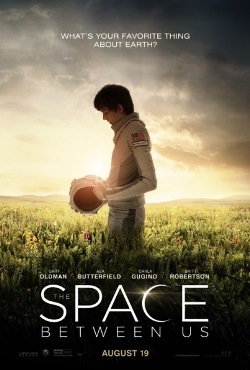 Vizyon Tarihi17.03.2016YönetmenJonathan JakubowiczOyuncularGary Oldman, Asa Butterfield, Britt RobertsonFilm Hakkında:Mars’ta bilim insanları tarafından büyütülen Asa Butterfield, yıllar sonra dünyaya geri döner ve babasını bulur. Daha önce dünyayı hiç görmeyen genç çocuk bir yandan dünyayı keşfederken, farklı zorluklarla ve duygularla mücadele edecektir. 				                         MEANDREAMS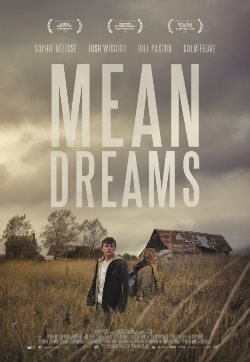 Vizyon TarihiTBAYönetmenNathan MorlandoOyuncularSophie Nelisse, Josh Wiggins, Bill PaxtonFilm Hakkında:Casey ve Jonas isimli iki gencin mutsuz aile hayatlarından kurtulmak istemelerini ve bu hedef doğrultusunda başlarından geçen olayları konu alıyor. Başları bir şekilde belaya giren ikili yeni bir hayata başlamak için sürekli kaçmak zorunda kalırlar. Cannes ve Toronto festivalleri başta olmak üzere 2016 yılında bir çok festivalde öne çıkan film gerilim türüne yeni bir soluk getiriyor.                                                                 BLEED FOR THIS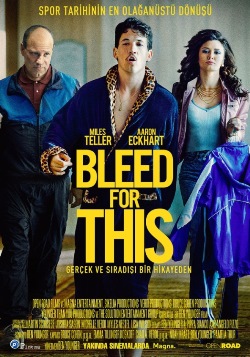 Vizyon TarihiTBAYönetmenBen YoungerOyuncularMiles Teller, Ted Levine, Katey SagalFilm Hakkında:Filmde, Dünya boks şampiyonu olan Vinny Pazienza’nın ilham verici hikayesi konu alınıyor. Pazienza geçirdiği bir trafik kazası sonucunda boynu kırılmıştır. Doktorların bir daha yürüyemez dediği ünlü boksör kısa sürede iyileşip ringlere geri döner.